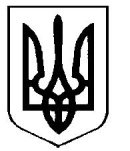 УкраїнаВерховинська селищна рада Верховинського району Івано-Франківської областівосьмого скликання тридцята   сесія РІШЕННЯвід 31.10.2023 року          			                                                  с-ще Верховина№391-30/2023Про звернення Верховинської селищної ради  Відповідно до статті 25 Закону України  «Про місцеве самоврядування в Україні», беручи до уваги рекомендацій постійно діючих комісій селищної ради, селищна рада                                                                ВИРІШИЛА:1. Схвалити звернення селищної ради до Президента України Володимира Зеленського, Кабінету Міністрів України, Верховної Ради України, Уомітету Верховної Ради України з питань бюджету щодо недопущення вилучення податку на доходи фізичних осіб (додається). 2. Звернення опублікувати в засобах масової інформації та веб-сайті селищної  ради. 3. Контроль за виконанням рішення покласти комісію селищної ради з  питань соціального захисту, фінансів, бюджету, планування соціально-економічного розвитку, інвестицій, міжнародного співробітництва та у справах учасників АТО (Я.Стефурак).Селищний голова                                                        Василь МИЦКАНЮКСекретар ради                                                              Петро АНТІПОВПрезиденту України Володимиру ЗеленськомуКабінету Міністрів УкраїниВерховній Раді УкраїниКомітету Верховної Ради України                                                                           		з питань бюджетуЗВЕРНЕННЯМи, депутати Верховинської селищної ради, вкрай занепокоєні рішенням Комітету Верховної Ради України з питань бюджету, який рекомендував Верховній Раді України прийняти за основу і в цілому проект Закону України №10037 від 12.09.2023 «Про внесення змін до розділу VI Бюджетного кодексу України щодо забезпечення підтримки обороноздатності держави та розвитку оборонно-промислового комплексу України», поданий Кабінетом Міністрів України. Даний законопроект передбачає вилучення вже з 1 жовтня 2023 року податку на доходи фізичних осіб з грошового забезпечення, грошових винагород та інших виплат, одержаних військовослужбовцями та особами рядового і начальницького складу, що сплачується податковими агентами. Втрати органів місцевого самоврядування до кінця 2023 року складуть 23,9 млрд грн. У 2024 році орієнтовні втрати ОМС складуть близько 100 млрд грн.          Варто зазначити, що у багатьох територіальних громадах зазначений ресурс перевищує 70 відсотків доходів загального фонду без трансфертів. За рахунок яких коштів такі бюджети фінансуватимуть програми та заходи до кінця року? Законотворці не врахували. У 124 територіальних громадах зазначений ресурс перевищує 50 відсотків (половину) доходів загального фонду.Кошти, які передбачено вилучити з 01.10.2023 року, уже закладено в місцеві бюджети, які затверджені на 2023 рік. Пропонується посеред бюджетного періоду вилучити джерело надходжень загального фонду місцевих бюджетів, за рахунок якого передбачені відповідні бюджетні програми та заходи на 2023 рік, зокрема, на оплату праці із нарахуваннями працівників бюджетних установ, комунальні послуги, харчування тощо. При цьому, в порушення статті 142 Конституції не запропоновано жодного компенсаційного ресурсу.Водночас неможливо не відзначити, що законопроект подано всупереч частини 3 ст. 27 Бюджетного кодексу, відповідно до якої Закони України або їх окремі положення, які впливають на показники бюджету (зменшують надходження бюджету та/або збільшують витрати бюджету), приймаються не пізніше 15 липня року, що передує плановому, вводяться в дію не раніше початку планового бюджетного періоду.          Порушується принцип «самостійності» місцевих бюджетів, гарантований Бюджетним кодексом та Законом України «Про місцеве самоврядування”», згідно з яким органи місцевого самоврядування мають право самостійно визначати напрями використання бюджетних коштів.Констатуємо що до початку війни до бюджету Верховинської територіальної громади надходили кошти від Верховинського районного ТЦК підрозділу поліції, які розташовані на території селища. Так, надходження від цих структур в 2021 році складали – 1 474,8 тис. грн, за січень-лютий 2022 року – 257,8 тис. грн. та впродовж року щомісячні надходження складали – 895,0 тис. грн.Верховинська селищна територіальна громада у 2023 році недоотримає до бюджету 3049,0 тис. грн. та очікуване 12000,0 тис. грн. у 2024 році. Це означає, що будуть згорнуті видатки на всі програми селищної ради, в тому числі на соціальний захист населення. 	ПДФО вже закладений у селищний бюджет на 2023 рік, тому раптові зміни можуть призвести до непередбачуваних наслідків для громади, особливо в період опалювального сезону. Неотримання даного виду податку призведе до значного недофінансування закладів освіти, культури, охорони здоров’я, соціальної сфери тощо.	У результаті прийняття Верховною Радою необдуманого рішення половина територіальних громад України опиниться за межею виживання.  Такого допустити не можна.            Виходячи з вищенаведеного, ми, депутати Верховинської селищної ради, пропонуємо:          – повернути даний законопроект Комітету Верховної Ради України з питань бюджету на доопрацювання;          – передбачити у даному законопроекті компромісну формулу щодо розподілу військового ПДФО або передбачити у державному бюджеті на 2024 рік фінансовий ресурс для компенсації потенційної втрати територіальними громадами ПДФО.              Прийнято на тридцятій сесії Верховинської           селищної ради 31 жовтня 2023 року